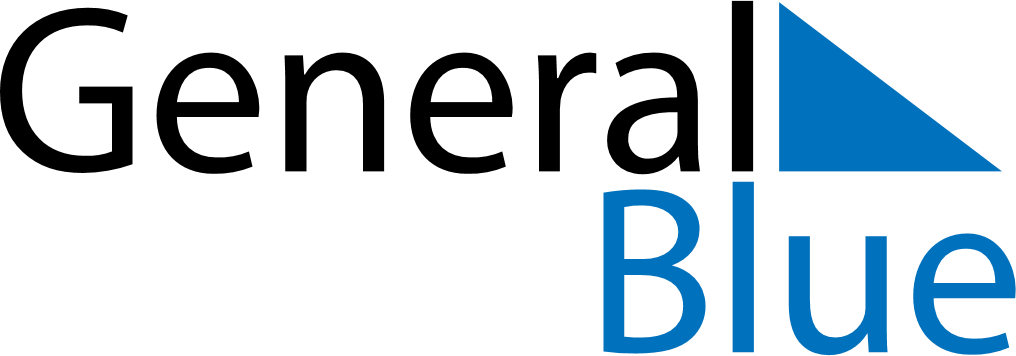 November 2024November 2024November 2024November 2024November 2024November 2024Mansfield, Victoria, AustraliaMansfield, Victoria, AustraliaMansfield, Victoria, AustraliaMansfield, Victoria, AustraliaMansfield, Victoria, AustraliaMansfield, Victoria, AustraliaSunday Monday Tuesday Wednesday Thursday Friday Saturday 1 2 Sunrise: 6:09 AM Sunset: 7:48 PM Daylight: 13 hours and 38 minutes. Sunrise: 6:08 AM Sunset: 7:49 PM Daylight: 13 hours and 41 minutes. 3 4 5 6 7 8 9 Sunrise: 6:07 AM Sunset: 7:50 PM Daylight: 13 hours and 43 minutes. Sunrise: 6:06 AM Sunset: 7:51 PM Daylight: 13 hours and 45 minutes. Sunrise: 6:05 AM Sunset: 7:52 PM Daylight: 13 hours and 47 minutes. Sunrise: 6:04 AM Sunset: 7:53 PM Daylight: 13 hours and 49 minutes. Sunrise: 6:03 AM Sunset: 7:54 PM Daylight: 13 hours and 51 minutes. Sunrise: 6:02 AM Sunset: 7:56 PM Daylight: 13 hours and 53 minutes. Sunrise: 6:01 AM Sunset: 7:57 PM Daylight: 13 hours and 55 minutes. 10 11 12 13 14 15 16 Sunrise: 6:00 AM Sunset: 7:58 PM Daylight: 13 hours and 57 minutes. Sunrise: 6:00 AM Sunset: 7:59 PM Daylight: 13 hours and 59 minutes. Sunrise: 5:59 AM Sunset: 8:00 PM Daylight: 14 hours and 1 minute. Sunrise: 5:58 AM Sunset: 8:01 PM Daylight: 14 hours and 2 minutes. Sunrise: 5:57 AM Sunset: 8:02 PM Daylight: 14 hours and 4 minutes. Sunrise: 5:56 AM Sunset: 8:03 PM Daylight: 14 hours and 6 minutes. Sunrise: 5:56 AM Sunset: 8:04 PM Daylight: 14 hours and 8 minutes. 17 18 19 20 21 22 23 Sunrise: 5:55 AM Sunset: 8:05 PM Daylight: 14 hours and 10 minutes. Sunrise: 5:54 AM Sunset: 8:06 PM Daylight: 14 hours and 11 minutes. Sunrise: 5:54 AM Sunset: 8:07 PM Daylight: 14 hours and 13 minutes. Sunrise: 5:53 AM Sunset: 8:08 PM Daylight: 14 hours and 15 minutes. Sunrise: 5:53 AM Sunset: 8:09 PM Daylight: 14 hours and 16 minutes. Sunrise: 5:52 AM Sunset: 8:10 PM Daylight: 14 hours and 18 minutes. Sunrise: 5:52 AM Sunset: 8:11 PM Daylight: 14 hours and 19 minutes. 24 25 26 27 28 29 30 Sunrise: 5:51 AM Sunset: 8:12 PM Daylight: 14 hours and 21 minutes. Sunrise: 5:51 AM Sunset: 8:13 PM Daylight: 14 hours and 22 minutes. Sunrise: 5:50 AM Sunset: 8:14 PM Daylight: 14 hours and 24 minutes. Sunrise: 5:50 AM Sunset: 8:15 PM Daylight: 14 hours and 25 minutes. Sunrise: 5:50 AM Sunset: 8:16 PM Daylight: 14 hours and 26 minutes. Sunrise: 5:49 AM Sunset: 8:17 PM Daylight: 14 hours and 27 minutes. Sunrise: 5:49 AM Sunset: 8:18 PM Daylight: 14 hours and 29 minutes. 